“When All have Prayed, Even Our Very Divine Attributes,We, Triune God, Confirm the Gift”(V35 – 9.26.37)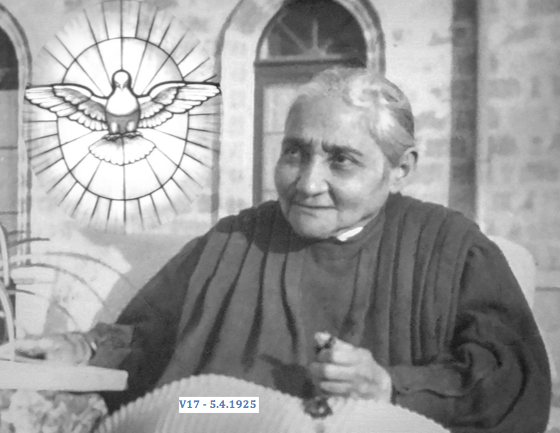 ROUND of THE DIVINE ATTRIBUTESWITH THE LITTLE DAUGHTER OF THE DIVINE WILLLUISA PICCARRETAV20 – 11.20.26 – “I was doing my round in the Creation according to my usual way, in order to follow the Acts of the Supreme Will in It. But while I was doing this, my Always Lovable Jesus, letting me hear His Most Sweet Voice, in each Created thing, told me “Who is calling My Love, so that either My Love may Descend into her, or her own may ascend into Mine, so as to Fuse themselves Together, Form One Single Love, and to give My Love the Field of Action in order to make Arise in the soul the New little sea of her love? My Love Triumphs and Celebrates, because it is given Its Outlet and Its Field of Action.” 	As I moved into the sun, into the heavens, into the sea, I kept hearing His Voice saying “Who is calling My Eternal Light, My Infinite Sweetness, My Incomparable Beauty, My Unshakeable Firmness, My Immensity, in order to form their cortège and give them the Field of Action to make Arise in the creature as many Seas of Light, of Sweetness, of Beauty, of Firmness, and So Forth - to give them the contentment of not being kept idle, but of using the littleness of the creature in order to Enclose All of Their Qualities in her? Who is she, then? Ah! It is the little daughter of Our Will.” 	Then, after I heard Him say to me, in each Created thing, “who is calling Me?”, my Sweet Jesus came out from within my interior, and Clasping me All to Himself, told me “My daughter, as you go around in My Will, to follow It in each Created thing, All of My Attributes Hear your call and Enter the Field in order to Form, each one of them, the Little Sea of their Qualities. O! how They Triumph in seeing Themselves Active – being Able to Form each One its Own Little Sea. But their Highest Pleasure and Delight Increases in being Able to Form in the little creature Their Seas of Love, of Light, of Beauty, of Tenderness, of Power, and So Forth. My Wisdom Acts as a Talented Artisan and with Marvelous Ingenuity, in Placing Its Immense and Infinite Qualities in the littleness. O! how the soul who Lives in My Will harmonizes with My Attributes. Each One of Them takes on its Office in order to Establish its Divine Quality. If you knew the Great Good that Comes to you by following My Will in All of Its Acts, and the Crafting It Carries Out in you, you too would feel the Joy of a Continuous Feast.”V32 – 4.9.33 - Then, after this, I continued my acts in the Divine Fiat, and following Its Acts I arrived at Eden, where the Divine Love made me pause, and the Sovereign Jesus added “My blessed daughter, Our Divine Being is Most Pure Light, and Our Attributes as Many Suns, One Distinct from the Other, but Unified Together and Inseparable, Forming a Circle Around Us. Now, in Creating the creature, she was placed in these Immense Suns to Form her little road. Now, who comes to form this little road? One who Lives of Our Will. Our Divine Attributes line up to her right and to her left, they make room for her, to give her access and let her walk, to let her form her little road. And as she walks she does nothing other than gather Drops of Light, with which she remains all studded, such that it is an Enchantment to see her. So, she nourishes herself with Light, the Light Embellishes her, and she knows nothing else, nor can she speak of anything else but Light. My Attributes Press around her, and they Love this creature as the apple of Their Eyes; they feel her life in Them, and Their Life in her, and they take on the Task of Raising her as Beautiful as They can, and of not letting her take one step outside of the road that They have Formed for her within their Interminable Light. So, one who Lives in Our Will can be called ‘the little road in the Divine Will’. This, in time, but in Eternity the road will not be little, but long; or rather, these creatures will never stop, because this Light has no end, and they will always have some road to walk, to take New Beauties, New Joys, New Knowledges, of this Light that never ends. Our Love Showed off More than ever in this Eden in Creating man; and for the Fulfillment of Our Display, and to Keep him More Safe, We Formed for him the road to be covered within the Light of Our Attributes. But he went out, because he did not want to do Our Will. But Our Goodness was So Great, that it did not close this road, but left it Open for anyone who wants to Live only of Divine Will.”V35 – 9.26.37 – “…And when All have Prayed - Even Our Very Divine Attributes - We Confirm the Gift; the Prayer of this creature becomes Universal, and each time she Prays, she has Such Power that All Our Things Pray, Even Our Attributes, because in that Gift she has received the Right over All. What cannot be Obtained with this Gift of Prayer? It can be said that the Heavens Move, and that Our very Being Feels Enthralled and Bound; and It Surrenders…”V36 – 11.20.38 – “You Must Know that the more Acts the creature does In our Will, the more she Enters Into God; the More We Extend that Little Field Within Our Divine Womb, the More beautiful the Works We can Do, and the More We can Give of Ourselves. Therefore, the creature is always under the Increasing Action of Our Divine life. Our Love for her is So Great that We Carry her in Our Arms, Continuously Repeating ‘We Make you in Our Image and Resemblance.’ We Nurture her with Our Divine Breath, with Our Sanctity, Power and Goodness; We Look at her, Finding Our Reflection, Our Wisdom, Our Enchanting Beauty. How could We Ever stay without this creature if We are Tied Together by Our Divine Attributes - if she possesses Us and continuously gives Us in return what We Gave her, in order to Love and Repay Us? Beyond this, by Living In Our Will she received from Us the Virtue of Producing Life - not works. In fact, by Giving her Our Sanctity, Love, and Everything else, We Give her the Generative Virtue; she Continuously Generates Life of Sanctity, Life of Love, Life of Light, Beauty, Power and Wisdom, offering It to Us. She surrounds us and never stops Returning to Us - Turning Into Life, All that We Gave her. O! What a Conception, what a Feast and Glory for Us, in Seeing So Many Lives Returned to Us, which Love and Glorify Our Sanctity; and Seeing this done In Our Light, Wisdom and Beauty. Other creatures can give us, at the most, works of sanctity and of love, but not of Life. Only one who Lives In Our Will can Form Many Lives with her Acts, because she has Received from Us the Generative Virtue - to be able to Generate as Many Lives as she wants, and say ‘Life You Gave me, Life I Give back to You.’Fiat!In the Name of the + Father, and of the + Son, and of the + Holy Spirit.  Amen.By the Sacred Heart of Jesus and the Immaculate Heart of Mary,One with Luisa, the little daughter of the Divine Will,I enter Into the Holy Divine Will.Come Divine Will, Come Beat in my every heartbeat,Come Breathe in my every breath,Come Pray, Adore and Reign in me,in the Name of everyone and everything, past, present and future;In, With, Through and For Jesus, Mary and Luisa;In, With and For All;that All may be for the Glory of God and the Good of All souls,Giving to God as if All Lived In the Most Holy Divine Will;United with Creation, Redemption and Sanctification,Praying as One, in that One Eternal Act,For the Kingdom to Come Reign on earth!FIAT!“I Adore You and I Love You”in Your Supreme Height“I Adore You and I Love You”in Your Abundance“I Adore You and I Love You”in Your Superabundance“I Adore You and I Love You”in Your Generating and Proceeding Continuously“I Adore You and I Love You”in Your Supreme Act of the Divine Volition“I Adore You and I Love You”in Your Creating and Preserving Act“I Adore You and I Love You”in Your Divine Act“I Adore You and I Love You”in Your Conquering Act“I Adore You and I Love You”in Your Most Intense Act of Love“I Adore You and I Love You”in Your Most Heroic Act“I Adore You and I Love You”in Your Generative Act“I Adore You and I Love You”in Your Operative Act“I Adore You and I Love You”in Your First Act“I Adore You and I Love You”in Your Vital Act“I Adore You and I Love You”in Your Incessant Acts of Love“I LOVE YOU!” ‘Your Kingdom Come. O Please! Let It beKnown, Loved and Possessed by the human generations.’“I Praise You and I Love You”in Your Multiplication of Acts in One Single Act“I Praise You and I Love You”in Your Dominating in Luisa, rendering Her dominator of God “I Praise You and I Love You”in Your Light and Sanctity“I Praise You and I Love You”in Your Admirable Designs“I Praise You and I Love You”in You Celestial Farmer“I Praise You and I Love You”in Your Divine and Balsamic Air“I Praise You and I Love You”in Your  Divine Happiness“I Praise You and I Love You”in Luisa’s heart that Repairs for All, Suffers, Thanks, Praises, Adores and Respects the Holy Law for All“I Praise You and I Love You”in Your Celestial Happiness“I Praise You and I Love You”in Your Prodigies Alternating in Luisa“I Praise You and I Love You”in Your Divine Nourishment“I Praise You and I Love You”in Your Empire Over Everything“I Praise You and I Love You”in Your Divine Volition that Breathes, Palpitates and Circulates in Luisa’s soul“I Praise You and I Love You”in Your Dominating Love“I Praise You and I Love You”in Your Continuous and Incessant New Act of Love.“I LOVE YOU!” ‘Your Kingdom Come. O Please! Let It beKnown, Loved and Possessed by the human generations.’“I Sacrifice for all and I Love You”in Your Universal Love“I Sacrifice for all and I Love You”in Your Seas of Love“I Sacrifice for all and I Love You”in Your Exuberant Love“I Sacrifice for all and I Love You”in Your Repressed Love“I Sacrifice for all and I Love You”in Your Infinite Love“I Sacrifice for all and I Love You”in Your Operating Love“I Sacrifice for all and I Love You”in Your Uncreated Love“I Sacrifice for all and I Love You”in Your Immutable Love“I Sacrifice for all and I Love You”in Your Ardent Longing“I Sacrifice for all and I Love You”in Your Divine Art“I Sacrifice for all and I Love You”in Your Universal Rights“I Sacrifice for all and I Love You”in Your Universal Ways“I Sacrifice for all and I Love You”in Your Love “Ab Aeterno”“I Sacrifice for all and I Love You”in Your Suffering Love“I Sacrifice for all and I Love You”in Your Delirious Love“I Sacrifice for all and I Love You”in Your Dolorous Love“I LOVE YOU!” ‘Your Kingdom Come. O Please! Let It beKnown, Loved and Possessed by the human generations.’“I Repair for all and I Love You”in Your Divine Weapons“I Repair for all and I Love You”in Your Devices of Love“I Repair for all and I Love You”in Your Making New Devices of Love Arise“I Repair for all and I Love You”in Your Divine Wisdom“I Repair for all and I Love You”in Your  Divine Harmony“I Repair for all and I Love You”in Your Divine Attributes“I Repair for all and I Love You”in Your Divine Beauty“I Repair for all and I Love You”in Your Divine Happinesses“I Repair for all and I Love You”in Your Divine Beatitudes“I Repair for all and I Love You”in Your Specialties of Beatitudes“I Repair for all and I Love You”in Your Great Good“I Repair for all and I Love You”in the Innumerable Bilocations of Your Will“I Repair for all and I Love You”in Your Divine Goodness“I Repair for all and I Love You”in Your Being Seated in Luisa’s interior“I Repair for all and I Love You”in Your Immense Field of Action“I Repair for all and I Love You”in Your Many Paths of Communication between Creator and creatureI LOVE YOU!” ‘Your Kingdom Come. O Please! Let It beKnown, Loved and Possessed by the human generations. “I Consecrate myself for all and I Love You”in Your Divine Encampment“I Consecrate myself for all and I Love You”in Your Loving Embraces“I Consecrate myself for all and I Love You”in Your Ardent Kisses and Ardors of Love“I Consecrate myself for all and I Love You”in Your Celestial Charisms“I Consecrate myself for all and I Love You”in Your Ruling Scepter“I Consecrate myself for all and I Love You”in Your Great Sun of Your Divine Will“I Consecrate myself for all and I Love You”in Your Center of the Divine Sun“I Consecrate myself for all and I Love You”in Your Center of Your Will“I Consecrate myself for all and I Love You”in Your Divine Jealousy“I Consecrate myself for all and I Love You”in Your Divine Shadow“I Consecrate myself for all and I Love You”in Your Divine Life Growing in the soul“I Consecrate myself for all and I Love You”in Your Working in Luisa’s soul Continuously“I Consecrate myself for all and I Love You”in Your Speaking Creation“I Consecrate myself for all and I Love You”in Your Celestial Jerusalem“I Consecrate myself for all and I Love You”in Your Celestial Smile“I Consecrate myself for all and I Love You”in Your Serene Heaven“I LOVE YOU!” ‘Your Kingdom Come. O Please! Let It beKnown, Loved and Possessed by the human generations.’“I Intercede for all and I Love You”in Your Infused New Life in Luisa“I Intercede for all You and I Love You”in Your Sublime Sciences“I Intercede for all and I Love You”in Your Infinite Sciences“I Intercede for all and I Love You”in Your Celestial City of Your Divine Will“I Intercede for all and I Love You”in Your Celestial Spheres“I Intercede for all and I Love You”in Your Divine Knowledge“I Intercede for all and I Love You”in Your Seas of Light“I Intercede for all and I Love You”in Your Continuous Communication“I Intercede for all and I Love You”in Your Divine Qualities“I Intercede for all and I Love You”in Your Powerful Qualities“I Intercede for all and I Love You”in Your Currents that Run Between You Jesus and Your Mama Mary“I Intercede for all and I Love You”in Your Seas of Love“I Intercede for all and I Love You”in Your Bond of Inseparability Between the Queen Mother, the Eternal Word and Luisa“I Intercede for all and I Love You”in Your Seas of Joy“I Intercede for all and I Love You”in Your Seas of Beauty“I Intercede for all and I Love You”in Your Divine Gifts“I LOVE YOU!” ‘Your Kingdom Come. O Please! Let It beKnown, Loved and Possessed by the human generations.’“I Glorify You and I Love You”in the Crown of King on Your Head, Jesus, and the Scepter of Command in Your Hand“I Glorify You and I Love You”in the Scepter of Command of the Divine Queen, the Blessed Virgin Mary“I Glorify You and I Love You”in Luisa receiving the Right to take in hand the Scepter of Command“I Glorify You and I Love You”in Your Dominion“I Glorify You and I Love You”in Your Divine Delight“I Glorify You and I Love You”in Your Conquering Fiat“I Glorify You and I Love You”in Your Divine Blessings“I Glorify You and I Love You”in Your Sweet Refreshments“I Glorify You and I Love You”in Your Sweet Empire“I Glorify You and I Love You”in Your Sweet Rest“I Glorify You and I Love You”in Your Irresistible Force of Your Love“I Glorify You and I Love You”in the Magnificence of Your Kingdom“I Glorify You and I Love You”in Your Delirium of Love“I Glorify You and I Love You”in Your Right of Love“I Glorify You and I Love You”in Your Right of Justice“I LOVE YOU!” ‘and pray You that Your Eternal Fiat beKnown, and just as It Reigns Triumphantly In Creation and Redemption,It may come to Reign Triumphantly in the midst of creatures.’“I Adore You and I Love You”in Your Diverse and Manifold Works“I Adore You and I Love You”in Your Divinity“I Adore You and I Love You”in Your Comfort and Consolation“I Adore You and I Love You”in Your Divine Family“I Adore You and I Love You”in Your Celebrations between Heaven and earth“I Adore You and I Love You”in Your Fruitful Works“I Adore You and I Love You”in the Divine Fecundity of Our Sovereign Queen“I Adore You and I Love You”in the Fecundity and Multiplicity of these Acts“I Adore You and I Love You”in Your Perennial Fecundity“I Adore You and I Love You”in Your Most Intimate Fibers of Your Heart“I Adore You and I Love You”in Your Divine Fiat“I Adore You and I Love You”in Your Omnipotent Fiat“I Adore You and I Love You”in Your Supreme Fiat“I Adore You and I Love You”in Your Adorable Fiat“I Adore You and I Love You”in Your Speaking Love of Your Eternal FiatI LOVE YOU!” ‘Your Kingdom Come. O Please! Let It beKnown, Loved and Possessed by the human generations. “I Praise You and I Love You”in Your Will that Penetrates into Luisa’s inmost fibers“I Praise You and I Love You”in Your Loving Kindness“I Praise You and I Love You”in Your Divine Strength“I Praise You and I Love You”in Your Communicative Strength “I Praise You and I Love You”in Your Creative Strength“I Praise You and I Love You”in Your Divine Strength“I Praise You and I Love You”in Your Divine Decrees of Creation, Redemption and Sanctification“I Praise You and I Love You”in Your Will that Contains Your Whole Being“I Praise You and I Love You”in Luisa who Possesses Your Divine Will within herself, Luisa who Possesses You“I Praise You and I Love You”in Your Immense Fire of Your Love“I Praise You and I Love You”in Your Fount of Love“I Praise You and I Love You”in Your Fount of Beauty“I Praise You and I Love You”in Your Fount of Wisdom“I Praise You and I Love You”in Your Fount of Goodness“I Praise You and I Love You”in Your Fount of Power“I Praise You and I Love You”in Your Fount of Mercy“I LOVE YOU!” ‘Your Kingdom Come. O Please! Let It beKnown, Loved and Possessed by the human generations.’“I Sacrifice for all and I Love You”in Your Divine Goodness and Generosity“I Sacrifice for all and I Love You”in Your Generation of the Word“I Sacrifice for all and I Love You”in Your Divine SeedI Sacrifice for all and I Love Youin Your Love that Cries, but Your Justice Demands Satisfaction“I Sacrifice for all and I Love You”in Your WailingI Sacrifice for all and I Love Youin Your Divine Immensity“I Sacrifice for all and I Love You”in Your Divine Image“I Sacrifice for all and I Love You”in Your Supreme Image“I Sacrifice for all and I Love You”in Your Divine ImmutabilityI Sacrifice for all and I Love Youin Your Divine Inseparability“I Sacrifice for all and I Love You”in Your Intensity of Your Love“I Sacrifice for all and I Love You”in Your Inventions of Your Love“I Sacrifice for all and I Love You”in Your Divine Investments of Your Love“I Sacrifice for all and I Love You”in Your Empire of Your Fiat“I Sacrifice for all and I Love You”in Your Divine Treasures“I Sacrifice for all and I Love You”in Your Admirable and Divine Jealousy“I LOVE YOU!” ‘Your Kingdom Come. O Please! Let It beKnown, Loved and Possessed by the human generations.’“I Repair for all and I Love You”in Your Divine Works“I Repair for all and I Love You”in Your Immense Oceans of Your Divine Love“I Repair for all and I Love You”in Your Fires, Oceans, Immense Seas of Love of Your Divinity“I Repair for all and I Love You”in Your Perennial Work“I Repair for all and I Love You”in Your Perennial Victim in the Sacrament of the Eucharist“I Repair for all and I Love You”in Your Perennial Peace and Endless Love “I Repair for all and I Love You” in Your Communicative Works “I Repair for all and I Love You”in Your  Operating that is Communicative and Always in Act“I Repair for all and I Love You”in Your Divine Order“I Repair for all and I Love You”in Your Divine Channels “I Repair for all and I Love You”in Your Divine Omnipotence“I Repair for all and I Love You”in Your Richness of Your Grace“I Repair for all and I Love You”in Your Love that Reigns from Eternity“I Repair for all and I Love You”in Your Divine Breast“I Repair for all and I Love You”in Your Rebirth of the Kingdom of Your Divine Will“I LOVE YOU!” ‘Your Kingdom Come. O Please! Let It beKnown, Loved and Possessed by the human generations.’“I Consecrate myself for all and I Love You”in Your Most Sweet Rest“I Consecrate myself for all and I Love You”in the Flames of Your Love“I Consecrate myself for all and I Love You”in Your Divine Refreshment“I Consecrate myself for all and I Love You”in Your Refreshment of Your Love“I Consecrate myself for all and I Love You”in Your Beneficial Dew“I Consecrate myself for all and I Love You”in Your Divine Light“I Consecrate myself for all and I Love You”in Your Reflections of Your Eternal Light“I Consecrate myself for all and I Love You”in Your Divine Work“I Consecrate myself for all and I Love You”in Your Divine Treasures“I Consecrate myself for all and I Love You”in Your Testament of Love“I Consecrate myself for all and I Love You”in Your Divine Tenderness“I Consecrate myself for all and I Love You”in Your All Things animate and inanimate“I Consecrate myself for all and I Love You”in Your Throne of Your Glory“I Consecrate myself for all and I Love You”in Your Divine Will that Triumphs Over Everything“I Consecrate myself for all and I Love You”in Your Divine ImmensityI LOVE YOU!” ‘Your Kingdom Come. O Please! Let It beKnown, Loved and Possessed by the human generations. “I Intercede for all and I Love You”in Your Acts of Grace that Multiply to Infinity“I Intercede for all and I Love You”in Your Divine Nature“I Intercede for all and I Love You”in Your Divine Pupils, the Gaze of God“I Intercede for all and I Love You”in Your Complete, Perfect and Incessant Love“I Intercede for all and I Love You”in Your Breath“I Intercede for all and I Love You”in Your Divine Breath“I Intercede for all and I Love You”in Your Most Pure Joys of Creation“I Intercede for all and I Love You”in Your Creation“I Intercede for all and I Love You”in Your Eternal Beginning“I Intercede for all and I Love You”in Your New Living and Speaking creation“I Intercede for all and I Love You”in Your Ever Growing Beauty“I Intercede for all and I Love You”in Your Life of Eternal Love“I Intercede for all and I Love You”the Creation of man“I Intercede for all and I Love You”in Your Omnipotent Breath“I Intercede for all and I Love You”in The Arms of Our Lord“I Intercede for all and I Love You”in man Endowed with three powers, intellect, memory and will“I LOVE YOU!” ‘Your Kingdom Come. O Please! Let It beKnown, Loved and Possessed by the human generations.’“I Glorify You and I Love You”in Your Operating in The Great Lady, Queen of everyone and of everything“I Glorify You and I Love You”in Your Triumph of Your Divine Will“I Glorify You and I Love You”in Your Eternal Works“I Glorify You and I Love You”in Your Works “Ad Extra”“I Glorify You and I Love You”in Your Works “Ad Intra”“I Glorify You and I Love You”in Your Divine Echo“I Glorify You and I Love You”in Your Operating Divine Will“I Glorify You and I Love You”in Your Eternal Memory“I Glorify You and I Love You”in Your Emphasis of Your Divine Love“I Glorify You and I Love You”in Your Sublime Teachings“I Glorify You and I Love You”in Your Continuing Miracle of Your Divine Will“I Glorify You and I Love You”in The Greatest Portent of Your Divine Essence“I Glorify You and I Love You”in Your Heights of Your Divine Spheres“I Glorify You and I Love You”in Your Immutability“I Glorify You and I Love You”in Your Divine Embalming“I Glorify You and I Love You”in Your Stratagem Of Love“I LOVE YOU!” ‘and pray You that Your Eternal Fiat beKnown, and just as It Reigns Triumphantly in Creation and Redemption,It may come to Reign Triumphantly in the midst of creatures.’“I Adore You and I Love You”in Your Passing from Sacramental Species to living species, to Continue Your Life on earth“I Adore You and I Love You”in True Love Possessing All the Qualities of the Sun“I Adore You and I Love You”in Your Divine Essence“I Adore You and I Love You”in Your Excess of Divine Love“I Adore You and I Love You”in Your Enchanting Scenes“I Adore You and I Love You”in Your Army of Your Truths“I Adore You and I Love You”in Your Palpitating Life Of Your Holy Volition“I Adore You and I Love You”in Your Secret Tears“I Adore You and I Love You”in Your Most Ardent Love for the Salvation of souls“I Adore You and I Love You”in one who Lives in Your Will Lives in the Beating of Your Heart“I Adore You and I Love You”in Your Aura of Light“I Adore You and I Love You”in Your Light of Your Divine Truths“I Adore You and I Love You”in the continuous Throbbing of Luisa’s heart“I Adore You and I Love You”in Your Labyrinth of Love“I Adore You and I Love You”in The Garment of Your Divine Will“I Adore You and I Love You”in Your Decree of the Fulfillment of the Kingdom of the FiatI LOVE YOU!” ‘Your Kingdom Come. O Please! Let It beKnown, Loved and Possessed by the human generations. “I Praise You and I Love You”in the Innocent Delights of Your Divine Being“I Praise You and I Love You”in Your Fount of Every Good, which is True and Perfect Love“I Praise You and I Love You”in Your Will which Embraces Everything“I Praise You and I Love You”in Your Sweetnesses and Refreshments“I Praise You and I Love You”in Your Divine Law“I Praise You and I Love You”in Your Language Fully Celestial and Divine“I Praise You and I Love You”in Your Divine Light“I Praise You and I Love You”in Your Pure Light“I Praise You and I Love You”in Your Interminable Light“I Praise You and I Love You”in Your Light of the Sun“I Praise You and I Love You”in Your Uncreated Light“I Praise You and I Love You”in Your Inaccessible, Immense and Eternal Light that Never Ends“I Praise You and I Love You”in Your Suffocated Love“I Praise You and I Love You”in Your Divine Kisses“I Praise You and I Love You”in Your Beauty and Sanctity of Your Very Acts“I Praise You and I Love You”in Everything is Divine in the soul in whom Your Divine Will Reigns“I LOVE YOU!” ‘Your Kingdom Come. O Please! Let It beKnown, Loved and Possessed by the human generations.’“I Sacrifice for all and I Love You”in Your Infinite Mercy“I Sacrifice for all and I Love You”in Your Rain of New Graces“I Sacrifice for all and I Love You”in Your Continuous Rain of Light“I Sacrifice for all and I Love You”in Your Magnificence“I Sacrifice for all and I Love You”in Your Manifestations“I Sacrifice for all and I Love You”in Your Immense Sea of the Supreme FIAT“I Sacrifice for all and I Love You”in Your Divine Majesty“I Sacrifice for all and I Love You”in the Wonders of Your Supreme Will“I Sacrifice for all and I Love You”in Your Unity of Light“I Sacrifice for all and I Love You”in Your Immense Seas of the Interior of God“I Sacrifice for all and I Love You”in Your Seas of Love“I Sacrifice for all and I Love You”in Your Seas of Virtues“I Sacrifice for all and I Love You”in Your Seas of Joys“I Sacrifice for all and I Love You”in Your Seas of Graces“I Sacrifice for all and I Love You”in Your Seas of Greatness“I Sacrifice for all and I Love You”in Your Seas of Glory“I LOVE YOU!” ‘Your Kingdom Come. O Please! Let It beKnown, Loved and Possessed by the human generations.’“I Repair for all and I Love You”in the so many sorrowful scenes in the world “I Repair for all and I Love You”in Your Divine Knowledges“I Repair for all and I Love You”in Your Divine Power“I Repair for all and I Love You”in Your Divine Tenderness“I Repair for all and I Love You”in Your Divine Melodies“I Repair for all and I Love You”in Your Incessant New Act of Love“I Repair for all and I Love You”in Your Will, the Motor, the Director“I Repair for all and I Love You”in Your All-Seeingness“I Repair for all and I Love You”in the Order, the Harmony, the Arcane Mysteries“I Repair for all and I Love You”in Your Multiplicity in Each Created Thing“I Repair for all and I Love You”in Your Diversity of Love in Each Created Thing“I Repair for all and I Love You”in Luisa, the narrator of Your Works“I Repair for all and I Love You”in Luisa who speaks the Loving Secrets Present in All Created Things“I Repair for all and I Love You”in Your Mystical Marriage“I Repair for all and I Love You”in Your Marriage of the Cross“I Repair for all and I Love You”in the Desired Marriage in the Kingdom of Your Divine WillI LOVE YOU!” ‘Your Kingdom Come. O Please! Let It beKnown, Loved and Possessed by the human generations. “I Consecrate myself for all and I Love You”in Your Pleasure of the Ever New Correspondence of Writing“I Consecrate myself for all and I Love You”in Your Divine Tabernacle“I Consecrate myself for all and I Love You”in Your Divine Sanctity“I Consecrate myself for all and I Love You”in Your Spirit of Sacrifice“I Consecrate myself for all and I Love You”in Divine Sacrifice“I Consecrate myself for all and I Love You”in All the Angels and Saints seeing the Divine Being in Luisa“I Consecrate myself for all and I Love You”in the Features and the Nobility of the Divine Being“I Consecrate myself for all and I Love You”in Your Divine Womb“I Consecrate myself for all and I Love You”in Your Supreme Being“I Consecrate myself for all and I Love You”in Your Most Intimate Secrets“I Consecrate myself for all and I Love You”in Your Secrets of the Most August Trinity“I Consecrate myself for all and I Love You”In the Reciprocal Love of the Father, the Son and the Holy Spirit“I Consecrate myself for all and I Love You”in Your Seal of Eternal Life and Development of Divine Life“I Consecrate myself for all and I Love You”in Your Omnipotent Breath“I Consecrate myself for all and I Love You”in the Triple Seal of Power, Wisdom and Love of the Three Divine Persons“I Consecrate myself for all and I Love You”in Your Divine Glory“I LOVE YOU!” ‘Your Kingdom Come. O Please! Let It beKnown, Loved and Possessed by the human generations.’“I Intercede for all and I Love You”in Your Speaking Suns“I Intercede for all and I Love You”in the Sweet Sound of the soul Operating In Your Will“I Intercede for all and I Love You”in All the Sounds the Divine Will Possesses“I Intercede for all and I Love You”in Your Divine Breath, the Outpouring of Love“I Intercede for all and I Love You”in Your Fruits and Power of the Breath of God“I Intercede for all and I Love You”in the Supreme Throne of God“I Intercede for all and I Love You”in the Supreme Majesty“I Intercede for all and I Love You”in the little newborn of Your Will Eclipsed within Your Light“I Intercede for all and I Love You”in Your Fragrance of Your Perfumes“I Intercede for all and I Love You”in Your Variety of Colors of Your Image“I Intercede for all and I Love You”in Your Variety of Contentments Present in Your Love“I Intercede for all and I Love You”in Your Divine Word“I Intercede for all and I Love You”in Your Eternal Word“I Intercede for all and I Love You”in Your Royal Garments of Light“I Intercede for all and I Love You”in Your Veil of the Humanity of Jesus“I Intercede for all and I Love You”in Your Veil of Divine Truths“I LOVE YOU!” ‘Your Kingdom Come. O Please! Let It beKnown, Loved and Possessed by the human generations.’“I Glorify You and I Love You”in the Blessed Will of God“I Glorify You and I Love You”in the soul Captivating Your Will, which Crowns All Your Qualities“I Glorify You and I Love You”in Your Holy and Interminable Will“I Glorify You and I Love You”in Your Nourishing Virtue“I Glorify You and I Love You”in Your Universal Virtue“I Glorify You and I Love You”in Your Unitive Virtue“I Glorify You and I Love You”in Your Beneficial Virtue“I Glorify You and I Love You”in Your Victory“I Glorify You and I Love You”in Your Admirable Life“I Glorify You and I Love You”in Your Invincible Virtue“I Glorify You and I Love You”in Your Incessant Generative Virtue“I Glorify You and I Love You”in Your Unreachable Power “I Glorify You and I Love You”in Your Unshakeable Firmness of Good “I Glorify You and I Love You”in Your Palpitating Life of the Fiat“I Glorify You and I Love You”in Your Palpitating Life of the Sovereign Lady“I Glorify You and I Love You”in Your Redemption of mankindI LOVE YOU!” ‘Your Kingdom Come. O Please! Let It beKnown, Loved and Possessed by the human generations. “I Fuse all in You and I Love You”in Your Sacramental Life“I Fuse all in You and I Love You”in Your Divine Lives“I Fuse all in You and I Love You”in Your Gift of free will“I Fuse all in You and I Love You”in Your Divine Prodigies“I Fuse all in You and I Love You”in Your Holy Dispositions“I Fuse all in You and I Love You”in Your Seal of Dowries, the Divine Knowledges“I Fuse all in You and I Love You”in Your Divine Goods“I Fuse all in You and I Love You”in Your Union of Will that Forms All the Perfection of the Three Divine Persons“I Fuse all in You and I Love You”in Your Supreme Unity“I Fuse all in You and I Love You”in Your Arms of Light of the Divine Fiat“I Fuse all in You and l Love You”in Your Weapon of Conquering Power that Dominates and Rules“I Fuse all in You and I Love You”in Your Weapon of Beauty that Enraptures and Conquers“I Fuse all in You and I Love You”in Your Weapon of Wisdom that Orders and Disposes“I Fuse all in You and I Love You”in Your Weapon of Love that Burns, Transforms and Consumes“I Fuse all in You and I Love You”in Your Weapon of Strength that knocks down, makes one die and Rise again in Your Divine Volition “I Fuse all in You and I Love You”in Your Interminable Ways of Your Divine Will“I LOVE YOU!” ‘Your Kingdom Come. O Please! Let It beKnown, Loved and Possessed by the human generations.’“I Praise You and I Love You”in Christ is Fire, He Consumes the human work“I Praise You and I Love You”in Christ’s Fire makes Rise again Divine Work“I Praise You and I Love You”in Your Divine Fire in the soul“I Praise You and I Love You”in souls in Your Will that Act in a Divine Manner, in a Hidden and Surprising Way“I Praise You and I Love You”in souls in Your Will are Light that Illuminates“I Praise You and I Love You”in Your souls in Your Will are Fire that Burns, are Miracles that make others do miracles“I Praise You and I Love You”in Your Divine Knowledges“I Praise You and I Love You”in Your Celestial Doctrine“I Praise You and I Love You”in as many children Luisa delivers to Your Will for as many Acts of Love she Emits “I Praise You and I Love You”in these children multiplying to the Infinite in Your Will“I Praise You and I Love You”in these New Divine Lives Flowing in You“I Praise You and I Love You”in the Most Holy Trinity Formed in the soul“I Praise You and I Love You”in Your Luminous Rays of Your Divine Volition“I Praise You and I Love You”in the Dwelling of Your Will in the heart of the creature“I Praise You and I Love You”in Your Kingdom of Peace, of Happiness and of Sanctity“I Praise You and I Love You”in Your Celestial DwellingsI LOVE YOU!” ‘Your Kingdom Come. O Please! Let It beKnown, Loved and Possessed by the human generations.  “I Glorify You and I Love You”in Your Eternal Light“I Glorify You and I Love You”in Your Infinite Sweetness“I Glorify You and I Love You”in Your Incomparable Beauty“I Glorify You and I Love You”in Your Unshakeable Firmness“I Glorify You and I Love You”in Your Immensity“I Glorify You and I Love You”in Your Eternal Page“I Glorify You and I Love You”in Your Divine Justice“I Glorify You and I Love You”in Your Divine Mirror“I Glorify You and I Love You”in Your Perfect and Reciprocal Union with the Divine Persons“I Glorify You and I Love You”in Your Ardors for the Glory of Your Divine Majesty “I Glorify You and I Love You”in Your Ardors for the Good of souls“I Glorify You and I Love You”in All Your Divine Attributes  “I Glorify You and I Love You”in Your Supreme Will “I Glorify You and I Love You”in Your Divine Sovereignty“I LOVE YOU!” ‘and pray You that Your Eternal Fiat beKnown, and just as It Reigns Triumphantly in Your Divine Attributes,It may come to Reign Triumphantly in the midst of creatures.’Fiat!  Amen!